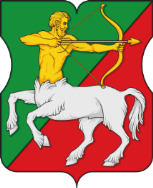 СОВЕТ ДЕПУТАТОВмуниципального округаБУТЫРСКИЙР Е Ш Е Н И Е29.11.2022 № 01-04/18-5О депутатском запросе по вопросу проведения работ по капитальному ремонту в многоквартирных домах по адресу: ул. Бутырская, д 2/18 и ул. Бутырская, д. 4В соответствии с Законом города Москвы от 6 ноября 2002 года № 56 «Об организации местного самоуправления в городе Москве» и Уставом муниципального округа Бутырский, Совет депутатов муниципального округа Бутырский решил:Направить в Фонд капитального ремонта многоквартирных домов города Москвы депутатский запрос по вопросу проведения работ по капитальному ремонту в многоквартирных домах по адресу: ул. Бутырская, д 2/18 и ул. Бутырская, д. 4 (приложение).Разместить настоящее решение на официальном сайте www.butyrskoe.ru. Контроль за выполнением настоящего решения возложить на главу муниципального округа Шкловскую Н.В.Глава муниципального округа Бутырский                        Н.В. ШкловскаяПриложение к решению Совета депутатов муниципального округа Бутырский от 29.11.2022 № 01-04/18-5СОВЕТ ДЕПУТАТОВмуниципального округаБУТЫРСКИЙДЕПУТАТСКИЙ ЗАПРОСГенеральному директору Фонда капитального ремонта многоквартирных домов города МосквыА.Л. КескиновуУважаемый Артур Львович!Просим Вас рассмотреть возможность проведения капительного ремонта внутридомовых инженерных систем в многоквартирных жилых домах, расположенных по адресу: ул. Бутырская, д 2/18 и ул. Бутырская, д. 4, в 2024 году. Необходимость единовременного проведения работ связана с тем, что внутридомовые инженерные системы двух домов являются едиными.Глава муниципального округа Бутырский                        Н.В. ШкловскаяДепутатский запрос принят на заседании Совета депутатов муниципального округа Бутырский 29 ноября 2022 года решением № 01-04/18-5